Antrag für Titel RegistrierungName der Katze:	Zuchtbuch No.	Chip Nr.		Tierausweis Nr.	Geschlecht / Sex	 male	 female	Geburtstag	Rasse		Farbe (EMS Code)		Anrede	Name des Halters	Adresse	Tel o. E - Mail	Verein	Vereins Mg. Nr.	Zwingername	Beantragter Titel	Mit meiner Unterschrift bestätige ich die Richtigkeit der Daten.Ich übersende alle 3 Richter Berichte zur Bestätigung zum Erreichen des beantragten Titels!With my signature, I confirm the accuracy of the data.Please submit all 3 Certrificate as confirmation!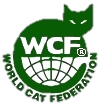 	Ort, Datum	Unterschrift